浜松商工会議所　浜松地域新産業創出会議　宇宙航空技術利活用研究会　講演会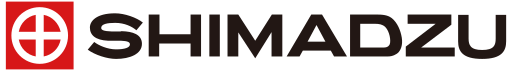 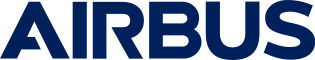 ※ご記入いただいた内容は、当事業の参加者を把握するために利用する他、事務連絡や関連事業の情報提供のために利用することがありますが、第3者に公開するものではありません。【申込･問合先】　浜松商工会議所　工業振興課　TEL:053-452-1116 / FAX:053-459-3535 / E-mail:kogyo@hamamatsu-cci.or.jp浜松商工会議所　ホームページ（https://www.hamamatsu-cci.or.jp/）からもご応募可能です。事業所名電話番号所 在 地ＦＡＸ参加者名所属役職E-mail参加者名所属役職E-mail